GRAPHING CALCULATOR ASSIGNMENT 			Name_____________________________1.Is there a relationship between the fat grams and the total calories
in fast food?Use your graphing calculator to make a scatterplot and line of best fit for the data. Sketch your graph below.List your window here:Answer the question posed and explain.2. Graph the scatterplot and line of best fit.Fifteen athletes trained for the 100m sprint for the Mathopolis Games. Some of them took their training more seriously than others. The following table gives the number of days training and the times taken to run 100 m in the Mathopolis Games.

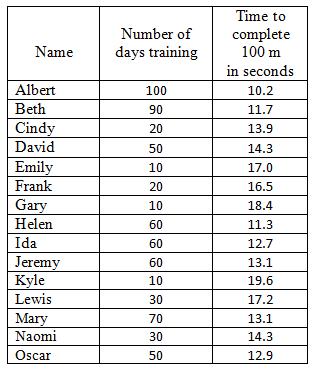 Sketch of scatterplot with line of best fit: 			Window:SandwichTotal Fat (g)Total CaloriesHamburger9260Cheeseburger13320Quarter Pounder21420Quarter Pounder with Cheese30530Big Mac31560Arch Sandwich Special31550Arch Special with Bacon34590Crispy Chicken25500Fish Fillet28560Grilled Chicken20440Grilled Chicken Light5300